NAGYKOVÁCSI NAGYKÖZSÉG ÖNKORMÁNYZATAHUMÁNPOLITIKAI BIZOTTSÁGELNÖKEMEGHÍVÓNagykovácsi Nagyközség ÖnkormányzataHumánpolitikai bizottságának  üléséreAz ülés helye: 		Öregiskola Közösségi Ház és KönyvtárIdőpontja: 		2020. január 27. (hétfő) 16.30 óra Napirend:Nyílt ülés:A Nagykovácsi Kispatak Óvoda 2020. évi nyári nyitvatartási rendje E – 6Előterjesztő: Kiszelné Mohos Katalin polgármesterElőadó: Grégerné Papp Ildikó osztályvezetőTárgyalja: HBBeszámoló a Lenvirág Bölcsőde és Védőnői Szolgálat 2019. évi tevékenységéről és döntés a bölcsőde nyitvatartási rendjéről E – 4Előterjesztő: Kiszelné Mohos Katalin polgármesterElőadó: Grégerné Papp Ildikó osztályvezetőTárgyalja: HBDöntés a Lenvirág Bölcsőde és Védőnő Szolgálat intézményvezetői pályázatának kiírásáról E – 1Előterjesztő: Kiszelné Mohos Katalin polgármesterElőadó: Grégerné Papp Ildikó osztályvezetőTárgyalja: HBNagykovácsi, 2020. január 23.G. Furulyás Katalin s.k.             elnök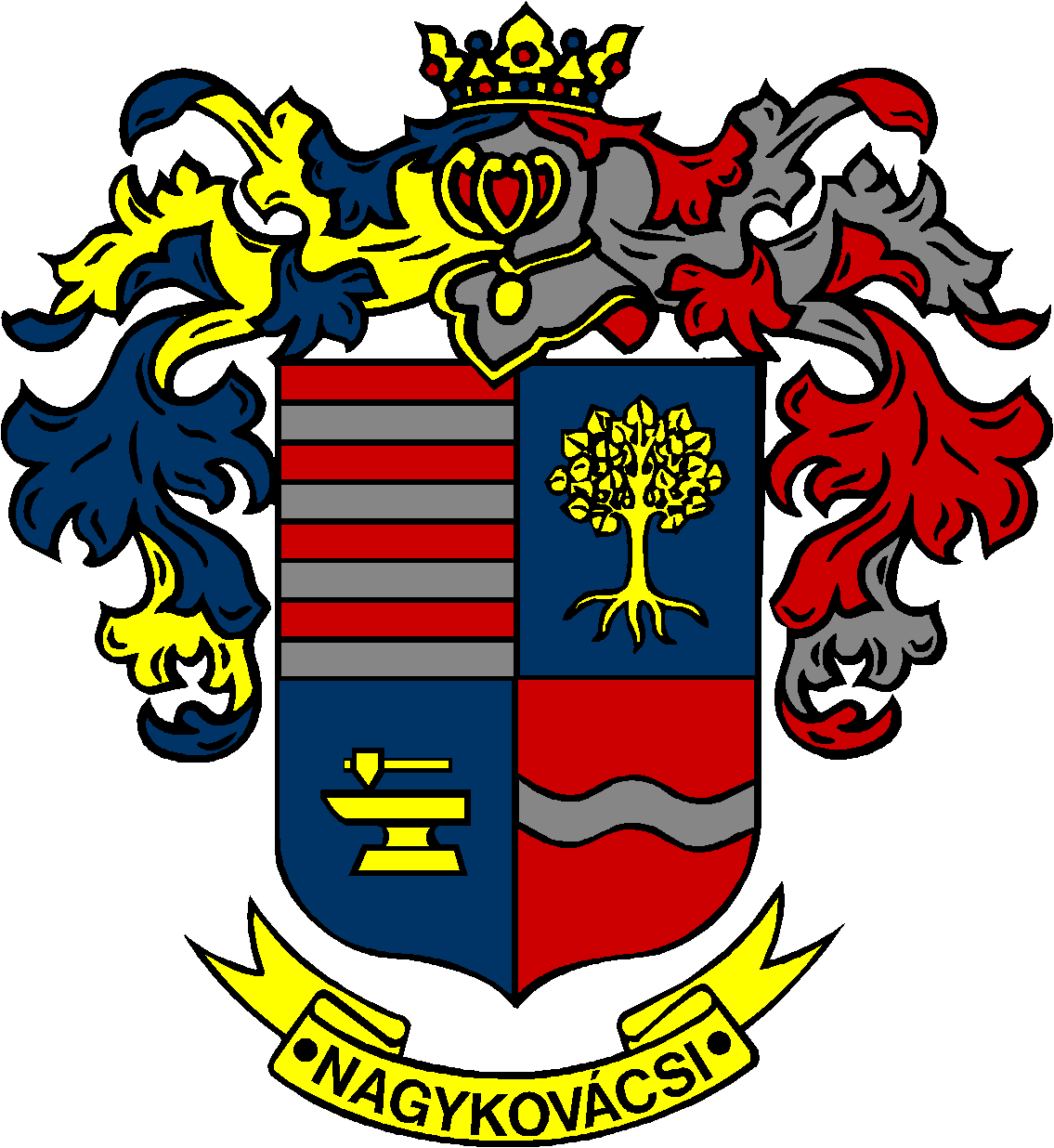 